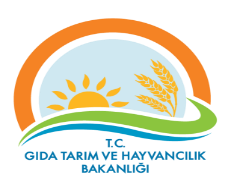 Tekirdağ İl Gıda Tarım ve Hayvancılık MüdürlüğüTEMEL SÜREÇ TANIM FORMUTekirdağ İl Gıda Tarım ve Hayvancılık MüdürlüğüTEMEL SÜREÇ TANIM FORMUTekirdağ İl Gıda Tarım ve Hayvancılık MüdürlüğüTEMEL SÜREÇ TANIM FORMUTekirdağ İl Gıda Tarım ve Hayvancılık MüdürlüğüTEMEL SÜREÇ TANIM FORMUTekirdağ İl Gıda Tarım ve Hayvancılık MüdürlüğüTEMEL SÜREÇ TANIM FORMUTekirdağ İl Gıda Tarım ve Hayvancılık MüdürlüğüTEMEL SÜREÇ TANIM FORMUTekirdağ İl Gıda Tarım ve Hayvancılık MüdürlüğüTEMEL SÜREÇ TANIM FORMUTekirdağ İl Gıda Tarım ve Hayvancılık MüdürlüğüTEMEL SÜREÇ TANIM FORMUTekirdağ İl Gıda Tarım ve Hayvancılık MüdürlüğüTEMEL SÜREÇ TANIM FORMUDokuman KoduDokuman KoduDokuman KoduDokuman KoduGTHB.59.İLM..KYS.098Tekirdağ İl Gıda Tarım ve Hayvancılık MüdürlüğüTEMEL SÜREÇ TANIM FORMUTekirdağ İl Gıda Tarım ve Hayvancılık MüdürlüğüTEMEL SÜREÇ TANIM FORMUTekirdağ İl Gıda Tarım ve Hayvancılık MüdürlüğüTEMEL SÜREÇ TANIM FORMUTekirdağ İl Gıda Tarım ve Hayvancılık MüdürlüğüTEMEL SÜREÇ TANIM FORMUTekirdağ İl Gıda Tarım ve Hayvancılık MüdürlüğüTEMEL SÜREÇ TANIM FORMUTekirdağ İl Gıda Tarım ve Hayvancılık MüdürlüğüTEMEL SÜREÇ TANIM FORMUTekirdağ İl Gıda Tarım ve Hayvancılık MüdürlüğüTEMEL SÜREÇ TANIM FORMUTekirdağ İl Gıda Tarım ve Hayvancılık MüdürlüğüTEMEL SÜREÇ TANIM FORMUTekirdağ İl Gıda Tarım ve Hayvancılık MüdürlüğüTEMEL SÜREÇ TANIM FORMURevizyon NoRevizyon NoRevizyon NoRevizyon NoTekirdağ İl Gıda Tarım ve Hayvancılık MüdürlüğüTEMEL SÜREÇ TANIM FORMUTekirdağ İl Gıda Tarım ve Hayvancılık MüdürlüğüTEMEL SÜREÇ TANIM FORMUTekirdağ İl Gıda Tarım ve Hayvancılık MüdürlüğüTEMEL SÜREÇ TANIM FORMUTekirdağ İl Gıda Tarım ve Hayvancılık MüdürlüğüTEMEL SÜREÇ TANIM FORMUTekirdağ İl Gıda Tarım ve Hayvancılık MüdürlüğüTEMEL SÜREÇ TANIM FORMUTekirdağ İl Gıda Tarım ve Hayvancılık MüdürlüğüTEMEL SÜREÇ TANIM FORMUTekirdağ İl Gıda Tarım ve Hayvancılık MüdürlüğüTEMEL SÜREÇ TANIM FORMUTekirdağ İl Gıda Tarım ve Hayvancılık MüdürlüğüTEMEL SÜREÇ TANIM FORMUTekirdağ İl Gıda Tarım ve Hayvancılık MüdürlüğüTEMEL SÜREÇ TANIM FORMURevizyon TarihiRevizyon TarihiRevizyon TarihiRevizyon TarihiTekirdağ İl Gıda Tarım ve Hayvancılık MüdürlüğüTEMEL SÜREÇ TANIM FORMUTekirdağ İl Gıda Tarım ve Hayvancılık MüdürlüğüTEMEL SÜREÇ TANIM FORMUTekirdağ İl Gıda Tarım ve Hayvancılık MüdürlüğüTEMEL SÜREÇ TANIM FORMUTekirdağ İl Gıda Tarım ve Hayvancılık MüdürlüğüTEMEL SÜREÇ TANIM FORMUTekirdağ İl Gıda Tarım ve Hayvancılık MüdürlüğüTEMEL SÜREÇ TANIM FORMUTekirdağ İl Gıda Tarım ve Hayvancılık MüdürlüğüTEMEL SÜREÇ TANIM FORMUTekirdağ İl Gıda Tarım ve Hayvancılık MüdürlüğüTEMEL SÜREÇ TANIM FORMUTekirdağ İl Gıda Tarım ve Hayvancılık MüdürlüğüTEMEL SÜREÇ TANIM FORMUTekirdağ İl Gıda Tarım ve Hayvancılık MüdürlüğüTEMEL SÜREÇ TANIM FORMUYayın TarihiYayın TarihiYayın TarihiYayın TarihiTekirdağ İl Gıda Tarım ve Hayvancılık MüdürlüğüTEMEL SÜREÇ TANIM FORMUTekirdağ İl Gıda Tarım ve Hayvancılık MüdürlüğüTEMEL SÜREÇ TANIM FORMUTekirdağ İl Gıda Tarım ve Hayvancılık MüdürlüğüTEMEL SÜREÇ TANIM FORMUTekirdağ İl Gıda Tarım ve Hayvancılık MüdürlüğüTEMEL SÜREÇ TANIM FORMUTekirdağ İl Gıda Tarım ve Hayvancılık MüdürlüğüTEMEL SÜREÇ TANIM FORMUTekirdağ İl Gıda Tarım ve Hayvancılık MüdürlüğüTEMEL SÜREÇ TANIM FORMUTekirdağ İl Gıda Tarım ve Hayvancılık MüdürlüğüTEMEL SÜREÇ TANIM FORMUTekirdağ İl Gıda Tarım ve Hayvancılık MüdürlüğüTEMEL SÜREÇ TANIM FORMUTekirdağ İl Gıda Tarım ve Hayvancılık MüdürlüğüTEMEL SÜREÇ TANIM FORMUSayfa SayısıSayfa SayısıSayfa SayısıSayfa SayısıSayfa 3 / Süreç Adı Süreç Adı Süreç Adı Süreç Adı Alıcı Ortam Su Numunesi Alımı Alıcı Ortam Su Numunesi Alımı Alıcı Ortam Su Numunesi Alımı Alıcı Ortam Su Numunesi Alımı Alıcı Ortam Su Numunesi Alımı Alıcı Ortam Su Numunesi Alımı Alıcı Ortam Su Numunesi Alımı Alıcı Ortam Su Numunesi Alımı Alıcı Ortam Su Numunesi Alımı Alıcı Ortam Su Numunesi Alımı Süreç No:098Süreç No:098Süreç No:098Süreç TipiSüreç TipiSüreç TipiSüreç TipiOperasyonelOperasyonelOperasyonelOperasyonelOperasyonelOperasyonelOperasyonelOperasyonelOperasyonelOperasyonelOperasyonelOperasyonelOperasyonelSüreç Sahibi  Süreç Sahibi  Süreç Sahibi  Süreç Sahibi  İl Gıda Tarım ve Hayvancılık Müdürüİl Gıda Tarım ve Hayvancılık Müdürüİl Gıda Tarım ve Hayvancılık Müdürüİl Gıda Tarım ve Hayvancılık Müdürüİl Gıda Tarım ve Hayvancılık Müdürüİl Gıda Tarım ve Hayvancılık Müdürüİl Gıda Tarım ve Hayvancılık Müdürüİl Gıda Tarım ve Hayvancılık Müdürüİl Gıda Tarım ve Hayvancılık Müdürüİl Gıda Tarım ve Hayvancılık Müdürüİl Gıda Tarım ve Hayvancılık Müdürüİl Gıda Tarım ve Hayvancılık Müdürüİl Gıda Tarım ve Hayvancılık MüdürüSüreç Sorumlusu/SorumlularıSüreç Sorumlusu/SorumlularıSüreç Sorumlusu/SorumlularıSüreç Sorumlusu/Sorumlularıİlgili Müdür Yardımcısı İlçe MüdürüHayvan Sağlığı ve Yetiştiriciliği Şube Müdürüİlgili Müdür Yardımcısı İlçe MüdürüHayvan Sağlığı ve Yetiştiriciliği Şube Müdürüİlgili Müdür Yardımcısı İlçe MüdürüHayvan Sağlığı ve Yetiştiriciliği Şube Müdürüİlgili Müdür Yardımcısı İlçe MüdürüHayvan Sağlığı ve Yetiştiriciliği Şube Müdürüİlgili Müdür Yardımcısı İlçe MüdürüHayvan Sağlığı ve Yetiştiriciliği Şube Müdürüİlgili Müdür Yardımcısı İlçe MüdürüHayvan Sağlığı ve Yetiştiriciliği Şube Müdürüİlgili Müdür Yardımcısı İlçe MüdürüHayvan Sağlığı ve Yetiştiriciliği Şube Müdürüİlgili Müdür Yardımcısı İlçe MüdürüHayvan Sağlığı ve Yetiştiriciliği Şube Müdürüİlgili Müdür Yardımcısı İlçe MüdürüHayvan Sağlığı ve Yetiştiriciliği Şube Müdürüİlgili Müdür Yardımcısı İlçe MüdürüHayvan Sağlığı ve Yetiştiriciliği Şube Müdürüİlgili Müdür Yardımcısı İlçe MüdürüHayvan Sağlığı ve Yetiştiriciliği Şube Müdürüİlgili Müdür Yardımcısı İlçe MüdürüHayvan Sağlığı ve Yetiştiriciliği Şube Müdürüİlgili Müdür Yardımcısı İlçe MüdürüHayvan Sağlığı ve Yetiştiriciliği Şube MüdürüSüreç UygulayıcılarıSüreç UygulayıcılarıSüreç UygulayıcılarıSüreç UygulayıcılarıBalıkçılık ve Su Ürünleri Mühendisleri, Veteriner Hekimler, Ziraat Mühendisleri (Su Ürünleri Bölüm Mezunları) ve Görevli PersonelBalıkçılık ve Su Ürünleri Mühendisleri, Veteriner Hekimler, Ziraat Mühendisleri (Su Ürünleri Bölüm Mezunları) ve Görevli PersonelBalıkçılık ve Su Ürünleri Mühendisleri, Veteriner Hekimler, Ziraat Mühendisleri (Su Ürünleri Bölüm Mezunları) ve Görevli PersonelBalıkçılık ve Su Ürünleri Mühendisleri, Veteriner Hekimler, Ziraat Mühendisleri (Su Ürünleri Bölüm Mezunları) ve Görevli PersonelBalıkçılık ve Su Ürünleri Mühendisleri, Veteriner Hekimler, Ziraat Mühendisleri (Su Ürünleri Bölüm Mezunları) ve Görevli PersonelBalıkçılık ve Su Ürünleri Mühendisleri, Veteriner Hekimler, Ziraat Mühendisleri (Su Ürünleri Bölüm Mezunları) ve Görevli PersonelBalıkçılık ve Su Ürünleri Mühendisleri, Veteriner Hekimler, Ziraat Mühendisleri (Su Ürünleri Bölüm Mezunları) ve Görevli PersonelBalıkçılık ve Su Ürünleri Mühendisleri, Veteriner Hekimler, Ziraat Mühendisleri (Su Ürünleri Bölüm Mezunları) ve Görevli PersonelBalıkçılık ve Su Ürünleri Mühendisleri, Veteriner Hekimler, Ziraat Mühendisleri (Su Ürünleri Bölüm Mezunları) ve Görevli PersonelBalıkçılık ve Su Ürünleri Mühendisleri, Veteriner Hekimler, Ziraat Mühendisleri (Su Ürünleri Bölüm Mezunları) ve Görevli PersonelBalıkçılık ve Su Ürünleri Mühendisleri, Veteriner Hekimler, Ziraat Mühendisleri (Su Ürünleri Bölüm Mezunları) ve Görevli PersonelBalıkçılık ve Su Ürünleri Mühendisleri, Veteriner Hekimler, Ziraat Mühendisleri (Su Ürünleri Bölüm Mezunları) ve Görevli PersonelBalıkçılık ve Su Ürünleri Mühendisleri, Veteriner Hekimler, Ziraat Mühendisleri (Su Ürünleri Bölüm Mezunları) ve Görevli PersonelSÜREÇ SINIRLARISÜREÇ SINIRLARISÜREÇ SINIRLARISÜREÇ SINIRLARIBaşlangıç NoktasıBaşlangıç NoktasıŞikayet veya Rutin Şikayet veya Rutin Şikayet veya Rutin Şikayet veya Rutin Şikayet veya Rutin Şikayet veya Rutin Şikayet veya Rutin Şikayet veya Rutin Şikayet veya Rutin Şikayet veya Rutin Şikayet veya Rutin SÜREÇ SINIRLARISÜREÇ SINIRLARISÜREÇ SINIRLARISÜREÇ SINIRLARIBitiş NoktasıBitiş NoktasıNumune sonuçlarının Subis Sistemine Girişini SağlamakNumune sonuçlarının Subis Sistemine Girişini SağlamakNumune sonuçlarının Subis Sistemine Girişini SağlamakNumune sonuçlarının Subis Sistemine Girişini SağlamakNumune sonuçlarının Subis Sistemine Girişini SağlamakNumune sonuçlarının Subis Sistemine Girişini SağlamakNumune sonuçlarının Subis Sistemine Girişini SağlamakNumune sonuçlarının Subis Sistemine Girişini SağlamakNumune sonuçlarının Subis Sistemine Girişini SağlamakNumune sonuçlarının Subis Sistemine Girişini SağlamakNumune sonuçlarının Subis Sistemine Girişini SağlamakGİRDİLERGİRDİLERGİRDİLERGİRDİLERGİRDİLERGİRDİLERGİRDİLERGİRDİLERGİRDİLERGİRDİLERGİRDİ SAĞLAYANLARGİRDİ SAĞLAYANLARGİRDİ SAĞLAYANLARGİRDİ SAĞLAYANLARGİRDİ SAĞLAYANLARGİRDİ SAĞLAYANLARGİRDİ SAĞLAYANLARSU ÜRÜNLERİ KANUNUSU ÜRÜNLERİ YÖNETMELİĞİ (Resmi Gazete Tarihi: 10.03.1995 Resmi Gazete Sayısı: 22223)             Amaç ve Dayanak               Yıllık su kirliliği planının yapılması, İl Müdürünün onayına sunulması ve İl Müdürü tarafından onaylanan Yıllık Su ürünleri planına uygun olarak ya da şikayet dilekçesine istinaden denetimin yapılması. Görevlendirilen araç ve personel rutin ya da şikayete konu mevkiden örnek alımı gerçekleştirilmesi ve tutanak tutulması. Analiz sonucunun uygun gelmemesi halinde ilgili bakanlığa yazı yazılması ve numune sonuçları üç aylık dönemler halinde bakanlığın sistemine girilmesi.              Madde 20 – Su ürünleri veya bunları istihlak edenlerin veya kullananların sağlığına veyahut istihsal vasıtalarına malzeme, teçhizat, alet ve edevata zarar veren maddelerin içsulara ve denizlerdeki istihsal yerlerine veya civarlarına dökülmesi veya döküleceği şekilde tesisat yapılması yasaktır. Hangi maddelerin dökülmesinin yasak olduğu yönetmelikte gösterilir. İstihsal Yerlerine Dökülmesi Yasak MaddelerMadde 11- Su ürünlerine veya bunları tüketenlerin veya kullananların sağlığına veya istihsal vasıtalarına zarar veren maddelerin içsulara ve denizlerdeki istihsal yerlerine veya civarlarına dökülmesi ve dökülecek şekilde tesisat yapılması yasaktır. Dökülmesi yasak olan zararlı maddeler ve alıcı ortama ait kabul edilebilir değerler, bu yönetmeliğin 5 sayılı Ek’inde gösterilmiştir.(Mülga ikinci fıkra:RG-10/3/2010-27517) (3)(Mülga üçüncü fıkra:RG-10/3/2010-27517) (3)Atıkların alıcı sudaki zararlı etkisinin tespiti için; alıcı sudan, atıkların alıcı suya karıştığı yer merkez olmak üzere, en çok elli metre yarıçapındaki alan içinde, alıcı su akıntılı ise akıntı doğrultusunda su numunesi alınır. Numune alma esas ve usulleri ile analiz ve test yöntemleri Bakanlıkça belirlenir.Ek 5 (Mülga ibare:RG-10/3/2010-27517) (3) (…) belirtilen madde ve parametreler üzerinde Bakanlıkça değişiklikler yapılabilir.Su ürünleri istihsal yerleri ile civarında, ilaçla zirai mücadele uygulaması Bakanlık iznine bağlıdır.Zararsız Hale Getirilen AtıklarMadde 12- (Mülga:RG-10/3/2010-27517) (3)SU ÜRÜNLERİ KANUNUSU ÜRÜNLERİ YÖNETMELİĞİ (Resmi Gazete Tarihi: 10.03.1995 Resmi Gazete Sayısı: 22223)             Amaç ve Dayanak               Yıllık su kirliliği planının yapılması, İl Müdürünün onayına sunulması ve İl Müdürü tarafından onaylanan Yıllık Su ürünleri planına uygun olarak ya da şikayet dilekçesine istinaden denetimin yapılması. Görevlendirilen araç ve personel rutin ya da şikayete konu mevkiden örnek alımı gerçekleştirilmesi ve tutanak tutulması. Analiz sonucunun uygun gelmemesi halinde ilgili bakanlığa yazı yazılması ve numune sonuçları üç aylık dönemler halinde bakanlığın sistemine girilmesi.              Madde 20 – Su ürünleri veya bunları istihlak edenlerin veya kullananların sağlığına veyahut istihsal vasıtalarına malzeme, teçhizat, alet ve edevata zarar veren maddelerin içsulara ve denizlerdeki istihsal yerlerine veya civarlarına dökülmesi veya döküleceği şekilde tesisat yapılması yasaktır. Hangi maddelerin dökülmesinin yasak olduğu yönetmelikte gösterilir. İstihsal Yerlerine Dökülmesi Yasak MaddelerMadde 11- Su ürünlerine veya bunları tüketenlerin veya kullananların sağlığına veya istihsal vasıtalarına zarar veren maddelerin içsulara ve denizlerdeki istihsal yerlerine veya civarlarına dökülmesi ve dökülecek şekilde tesisat yapılması yasaktır. Dökülmesi yasak olan zararlı maddeler ve alıcı ortama ait kabul edilebilir değerler, bu yönetmeliğin 5 sayılı Ek’inde gösterilmiştir.(Mülga ikinci fıkra:RG-10/3/2010-27517) (3)(Mülga üçüncü fıkra:RG-10/3/2010-27517) (3)Atıkların alıcı sudaki zararlı etkisinin tespiti için; alıcı sudan, atıkların alıcı suya karıştığı yer merkez olmak üzere, en çok elli metre yarıçapındaki alan içinde, alıcı su akıntılı ise akıntı doğrultusunda su numunesi alınır. Numune alma esas ve usulleri ile analiz ve test yöntemleri Bakanlıkça belirlenir.Ek 5 (Mülga ibare:RG-10/3/2010-27517) (3) (…) belirtilen madde ve parametreler üzerinde Bakanlıkça değişiklikler yapılabilir.Su ürünleri istihsal yerleri ile civarında, ilaçla zirai mücadele uygulaması Bakanlık iznine bağlıdır.Zararsız Hale Getirilen AtıklarMadde 12- (Mülga:RG-10/3/2010-27517) (3)SU ÜRÜNLERİ KANUNUSU ÜRÜNLERİ YÖNETMELİĞİ (Resmi Gazete Tarihi: 10.03.1995 Resmi Gazete Sayısı: 22223)             Amaç ve Dayanak               Yıllık su kirliliği planının yapılması, İl Müdürünün onayına sunulması ve İl Müdürü tarafından onaylanan Yıllık Su ürünleri planına uygun olarak ya da şikayet dilekçesine istinaden denetimin yapılması. Görevlendirilen araç ve personel rutin ya da şikayete konu mevkiden örnek alımı gerçekleştirilmesi ve tutanak tutulması. Analiz sonucunun uygun gelmemesi halinde ilgili bakanlığa yazı yazılması ve numune sonuçları üç aylık dönemler halinde bakanlığın sistemine girilmesi.              Madde 20 – Su ürünleri veya bunları istihlak edenlerin veya kullananların sağlığına veyahut istihsal vasıtalarına malzeme, teçhizat, alet ve edevata zarar veren maddelerin içsulara ve denizlerdeki istihsal yerlerine veya civarlarına dökülmesi veya döküleceği şekilde tesisat yapılması yasaktır. Hangi maddelerin dökülmesinin yasak olduğu yönetmelikte gösterilir. İstihsal Yerlerine Dökülmesi Yasak MaddelerMadde 11- Su ürünlerine veya bunları tüketenlerin veya kullananların sağlığına veya istihsal vasıtalarına zarar veren maddelerin içsulara ve denizlerdeki istihsal yerlerine veya civarlarına dökülmesi ve dökülecek şekilde tesisat yapılması yasaktır. Dökülmesi yasak olan zararlı maddeler ve alıcı ortama ait kabul edilebilir değerler, bu yönetmeliğin 5 sayılı Ek’inde gösterilmiştir.(Mülga ikinci fıkra:RG-10/3/2010-27517) (3)(Mülga üçüncü fıkra:RG-10/3/2010-27517) (3)Atıkların alıcı sudaki zararlı etkisinin tespiti için; alıcı sudan, atıkların alıcı suya karıştığı yer merkez olmak üzere, en çok elli metre yarıçapındaki alan içinde, alıcı su akıntılı ise akıntı doğrultusunda su numunesi alınır. Numune alma esas ve usulleri ile analiz ve test yöntemleri Bakanlıkça belirlenir.Ek 5 (Mülga ibare:RG-10/3/2010-27517) (3) (…) belirtilen madde ve parametreler üzerinde Bakanlıkça değişiklikler yapılabilir.Su ürünleri istihsal yerleri ile civarında, ilaçla zirai mücadele uygulaması Bakanlık iznine bağlıdır.Zararsız Hale Getirilen AtıklarMadde 12- (Mülga:RG-10/3/2010-27517) (3)SU ÜRÜNLERİ KANUNUSU ÜRÜNLERİ YÖNETMELİĞİ (Resmi Gazete Tarihi: 10.03.1995 Resmi Gazete Sayısı: 22223)             Amaç ve Dayanak               Yıllık su kirliliği planının yapılması, İl Müdürünün onayına sunulması ve İl Müdürü tarafından onaylanan Yıllık Su ürünleri planına uygun olarak ya da şikayet dilekçesine istinaden denetimin yapılması. Görevlendirilen araç ve personel rutin ya da şikayete konu mevkiden örnek alımı gerçekleştirilmesi ve tutanak tutulması. Analiz sonucunun uygun gelmemesi halinde ilgili bakanlığa yazı yazılması ve numune sonuçları üç aylık dönemler halinde bakanlığın sistemine girilmesi.              Madde 20 – Su ürünleri veya bunları istihlak edenlerin veya kullananların sağlığına veyahut istihsal vasıtalarına malzeme, teçhizat, alet ve edevata zarar veren maddelerin içsulara ve denizlerdeki istihsal yerlerine veya civarlarına dökülmesi veya döküleceği şekilde tesisat yapılması yasaktır. Hangi maddelerin dökülmesinin yasak olduğu yönetmelikte gösterilir. İstihsal Yerlerine Dökülmesi Yasak MaddelerMadde 11- Su ürünlerine veya bunları tüketenlerin veya kullananların sağlığına veya istihsal vasıtalarına zarar veren maddelerin içsulara ve denizlerdeki istihsal yerlerine veya civarlarına dökülmesi ve dökülecek şekilde tesisat yapılması yasaktır. Dökülmesi yasak olan zararlı maddeler ve alıcı ortama ait kabul edilebilir değerler, bu yönetmeliğin 5 sayılı Ek’inde gösterilmiştir.(Mülga ikinci fıkra:RG-10/3/2010-27517) (3)(Mülga üçüncü fıkra:RG-10/3/2010-27517) (3)Atıkların alıcı sudaki zararlı etkisinin tespiti için; alıcı sudan, atıkların alıcı suya karıştığı yer merkez olmak üzere, en çok elli metre yarıçapındaki alan içinde, alıcı su akıntılı ise akıntı doğrultusunda su numunesi alınır. Numune alma esas ve usulleri ile analiz ve test yöntemleri Bakanlıkça belirlenir.Ek 5 (Mülga ibare:RG-10/3/2010-27517) (3) (…) belirtilen madde ve parametreler üzerinde Bakanlıkça değişiklikler yapılabilir.Su ürünleri istihsal yerleri ile civarında, ilaçla zirai mücadele uygulaması Bakanlık iznine bağlıdır.Zararsız Hale Getirilen AtıklarMadde 12- (Mülga:RG-10/3/2010-27517) (3)SU ÜRÜNLERİ KANUNUSU ÜRÜNLERİ YÖNETMELİĞİ (Resmi Gazete Tarihi: 10.03.1995 Resmi Gazete Sayısı: 22223)             Amaç ve Dayanak               Yıllık su kirliliği planının yapılması, İl Müdürünün onayına sunulması ve İl Müdürü tarafından onaylanan Yıllık Su ürünleri planına uygun olarak ya da şikayet dilekçesine istinaden denetimin yapılması. Görevlendirilen araç ve personel rutin ya da şikayete konu mevkiden örnek alımı gerçekleştirilmesi ve tutanak tutulması. Analiz sonucunun uygun gelmemesi halinde ilgili bakanlığa yazı yazılması ve numune sonuçları üç aylık dönemler halinde bakanlığın sistemine girilmesi.              Madde 20 – Su ürünleri veya bunları istihlak edenlerin veya kullananların sağlığına veyahut istihsal vasıtalarına malzeme, teçhizat, alet ve edevata zarar veren maddelerin içsulara ve denizlerdeki istihsal yerlerine veya civarlarına dökülmesi veya döküleceği şekilde tesisat yapılması yasaktır. Hangi maddelerin dökülmesinin yasak olduğu yönetmelikte gösterilir. İstihsal Yerlerine Dökülmesi Yasak MaddelerMadde 11- Su ürünlerine veya bunları tüketenlerin veya kullananların sağlığına veya istihsal vasıtalarına zarar veren maddelerin içsulara ve denizlerdeki istihsal yerlerine veya civarlarına dökülmesi ve dökülecek şekilde tesisat yapılması yasaktır. Dökülmesi yasak olan zararlı maddeler ve alıcı ortama ait kabul edilebilir değerler, bu yönetmeliğin 5 sayılı Ek’inde gösterilmiştir.(Mülga ikinci fıkra:RG-10/3/2010-27517) (3)(Mülga üçüncü fıkra:RG-10/3/2010-27517) (3)Atıkların alıcı sudaki zararlı etkisinin tespiti için; alıcı sudan, atıkların alıcı suya karıştığı yer merkez olmak üzere, en çok elli metre yarıçapındaki alan içinde, alıcı su akıntılı ise akıntı doğrultusunda su numunesi alınır. Numune alma esas ve usulleri ile analiz ve test yöntemleri Bakanlıkça belirlenir.Ek 5 (Mülga ibare:RG-10/3/2010-27517) (3) (…) belirtilen madde ve parametreler üzerinde Bakanlıkça değişiklikler yapılabilir.Su ürünleri istihsal yerleri ile civarında, ilaçla zirai mücadele uygulaması Bakanlık iznine bağlıdır.Zararsız Hale Getirilen AtıklarMadde 12- (Mülga:RG-10/3/2010-27517) (3)SU ÜRÜNLERİ KANUNUSU ÜRÜNLERİ YÖNETMELİĞİ (Resmi Gazete Tarihi: 10.03.1995 Resmi Gazete Sayısı: 22223)             Amaç ve Dayanak               Yıllık su kirliliği planının yapılması, İl Müdürünün onayına sunulması ve İl Müdürü tarafından onaylanan Yıllık Su ürünleri planına uygun olarak ya da şikayet dilekçesine istinaden denetimin yapılması. Görevlendirilen araç ve personel rutin ya da şikayete konu mevkiden örnek alımı gerçekleştirilmesi ve tutanak tutulması. Analiz sonucunun uygun gelmemesi halinde ilgili bakanlığa yazı yazılması ve numune sonuçları üç aylık dönemler halinde bakanlığın sistemine girilmesi.              Madde 20 – Su ürünleri veya bunları istihlak edenlerin veya kullananların sağlığına veyahut istihsal vasıtalarına malzeme, teçhizat, alet ve edevata zarar veren maddelerin içsulara ve denizlerdeki istihsal yerlerine veya civarlarına dökülmesi veya döküleceği şekilde tesisat yapılması yasaktır. Hangi maddelerin dökülmesinin yasak olduğu yönetmelikte gösterilir. İstihsal Yerlerine Dökülmesi Yasak MaddelerMadde 11- Su ürünlerine veya bunları tüketenlerin veya kullananların sağlığına veya istihsal vasıtalarına zarar veren maddelerin içsulara ve denizlerdeki istihsal yerlerine veya civarlarına dökülmesi ve dökülecek şekilde tesisat yapılması yasaktır. Dökülmesi yasak olan zararlı maddeler ve alıcı ortama ait kabul edilebilir değerler, bu yönetmeliğin 5 sayılı Ek’inde gösterilmiştir.(Mülga ikinci fıkra:RG-10/3/2010-27517) (3)(Mülga üçüncü fıkra:RG-10/3/2010-27517) (3)Atıkların alıcı sudaki zararlı etkisinin tespiti için; alıcı sudan, atıkların alıcı suya karıştığı yer merkez olmak üzere, en çok elli metre yarıçapındaki alan içinde, alıcı su akıntılı ise akıntı doğrultusunda su numunesi alınır. Numune alma esas ve usulleri ile analiz ve test yöntemleri Bakanlıkça belirlenir.Ek 5 (Mülga ibare:RG-10/3/2010-27517) (3) (…) belirtilen madde ve parametreler üzerinde Bakanlıkça değişiklikler yapılabilir.Su ürünleri istihsal yerleri ile civarında, ilaçla zirai mücadele uygulaması Bakanlık iznine bağlıdır.Zararsız Hale Getirilen AtıklarMadde 12- (Mülga:RG-10/3/2010-27517) (3)SU ÜRÜNLERİ KANUNUSU ÜRÜNLERİ YÖNETMELİĞİ (Resmi Gazete Tarihi: 10.03.1995 Resmi Gazete Sayısı: 22223)             Amaç ve Dayanak               Yıllık su kirliliği planının yapılması, İl Müdürünün onayına sunulması ve İl Müdürü tarafından onaylanan Yıllık Su ürünleri planına uygun olarak ya da şikayet dilekçesine istinaden denetimin yapılması. Görevlendirilen araç ve personel rutin ya da şikayete konu mevkiden örnek alımı gerçekleştirilmesi ve tutanak tutulması. Analiz sonucunun uygun gelmemesi halinde ilgili bakanlığa yazı yazılması ve numune sonuçları üç aylık dönemler halinde bakanlığın sistemine girilmesi.              Madde 20 – Su ürünleri veya bunları istihlak edenlerin veya kullananların sağlığına veyahut istihsal vasıtalarına malzeme, teçhizat, alet ve edevata zarar veren maddelerin içsulara ve denizlerdeki istihsal yerlerine veya civarlarına dökülmesi veya döküleceği şekilde tesisat yapılması yasaktır. Hangi maddelerin dökülmesinin yasak olduğu yönetmelikte gösterilir. İstihsal Yerlerine Dökülmesi Yasak MaddelerMadde 11- Su ürünlerine veya bunları tüketenlerin veya kullananların sağlığına veya istihsal vasıtalarına zarar veren maddelerin içsulara ve denizlerdeki istihsal yerlerine veya civarlarına dökülmesi ve dökülecek şekilde tesisat yapılması yasaktır. Dökülmesi yasak olan zararlı maddeler ve alıcı ortama ait kabul edilebilir değerler, bu yönetmeliğin 5 sayılı Ek’inde gösterilmiştir.(Mülga ikinci fıkra:RG-10/3/2010-27517) (3)(Mülga üçüncü fıkra:RG-10/3/2010-27517) (3)Atıkların alıcı sudaki zararlı etkisinin tespiti için; alıcı sudan, atıkların alıcı suya karıştığı yer merkez olmak üzere, en çok elli metre yarıçapındaki alan içinde, alıcı su akıntılı ise akıntı doğrultusunda su numunesi alınır. Numune alma esas ve usulleri ile analiz ve test yöntemleri Bakanlıkça belirlenir.Ek 5 (Mülga ibare:RG-10/3/2010-27517) (3) (…) belirtilen madde ve parametreler üzerinde Bakanlıkça değişiklikler yapılabilir.Su ürünleri istihsal yerleri ile civarında, ilaçla zirai mücadele uygulaması Bakanlık iznine bağlıdır.Zararsız Hale Getirilen AtıklarMadde 12- (Mülga:RG-10/3/2010-27517) (3)SU ÜRÜNLERİ KANUNUSU ÜRÜNLERİ YÖNETMELİĞİ (Resmi Gazete Tarihi: 10.03.1995 Resmi Gazete Sayısı: 22223)             Amaç ve Dayanak               Yıllık su kirliliği planının yapılması, İl Müdürünün onayına sunulması ve İl Müdürü tarafından onaylanan Yıllık Su ürünleri planına uygun olarak ya da şikayet dilekçesine istinaden denetimin yapılması. Görevlendirilen araç ve personel rutin ya da şikayete konu mevkiden örnek alımı gerçekleştirilmesi ve tutanak tutulması. Analiz sonucunun uygun gelmemesi halinde ilgili bakanlığa yazı yazılması ve numune sonuçları üç aylık dönemler halinde bakanlığın sistemine girilmesi.              Madde 20 – Su ürünleri veya bunları istihlak edenlerin veya kullananların sağlığına veyahut istihsal vasıtalarına malzeme, teçhizat, alet ve edevata zarar veren maddelerin içsulara ve denizlerdeki istihsal yerlerine veya civarlarına dökülmesi veya döküleceği şekilde tesisat yapılması yasaktır. Hangi maddelerin dökülmesinin yasak olduğu yönetmelikte gösterilir. İstihsal Yerlerine Dökülmesi Yasak MaddelerMadde 11- Su ürünlerine veya bunları tüketenlerin veya kullananların sağlığına veya istihsal vasıtalarına zarar veren maddelerin içsulara ve denizlerdeki istihsal yerlerine veya civarlarına dökülmesi ve dökülecek şekilde tesisat yapılması yasaktır. Dökülmesi yasak olan zararlı maddeler ve alıcı ortama ait kabul edilebilir değerler, bu yönetmeliğin 5 sayılı Ek’inde gösterilmiştir.(Mülga ikinci fıkra:RG-10/3/2010-27517) (3)(Mülga üçüncü fıkra:RG-10/3/2010-27517) (3)Atıkların alıcı sudaki zararlı etkisinin tespiti için; alıcı sudan, atıkların alıcı suya karıştığı yer merkez olmak üzere, en çok elli metre yarıçapındaki alan içinde, alıcı su akıntılı ise akıntı doğrultusunda su numunesi alınır. Numune alma esas ve usulleri ile analiz ve test yöntemleri Bakanlıkça belirlenir.Ek 5 (Mülga ibare:RG-10/3/2010-27517) (3) (…) belirtilen madde ve parametreler üzerinde Bakanlıkça değişiklikler yapılabilir.Su ürünleri istihsal yerleri ile civarında, ilaçla zirai mücadele uygulaması Bakanlık iznine bağlıdır.Zararsız Hale Getirilen AtıklarMadde 12- (Mülga:RG-10/3/2010-27517) (3)SU ÜRÜNLERİ KANUNUSU ÜRÜNLERİ YÖNETMELİĞİ (Resmi Gazete Tarihi: 10.03.1995 Resmi Gazete Sayısı: 22223)             Amaç ve Dayanak               Yıllık su kirliliği planının yapılması, İl Müdürünün onayına sunulması ve İl Müdürü tarafından onaylanan Yıllık Su ürünleri planına uygun olarak ya da şikayet dilekçesine istinaden denetimin yapılması. Görevlendirilen araç ve personel rutin ya da şikayete konu mevkiden örnek alımı gerçekleştirilmesi ve tutanak tutulması. Analiz sonucunun uygun gelmemesi halinde ilgili bakanlığa yazı yazılması ve numune sonuçları üç aylık dönemler halinde bakanlığın sistemine girilmesi.              Madde 20 – Su ürünleri veya bunları istihlak edenlerin veya kullananların sağlığına veyahut istihsal vasıtalarına malzeme, teçhizat, alet ve edevata zarar veren maddelerin içsulara ve denizlerdeki istihsal yerlerine veya civarlarına dökülmesi veya döküleceği şekilde tesisat yapılması yasaktır. Hangi maddelerin dökülmesinin yasak olduğu yönetmelikte gösterilir. İstihsal Yerlerine Dökülmesi Yasak MaddelerMadde 11- Su ürünlerine veya bunları tüketenlerin veya kullananların sağlığına veya istihsal vasıtalarına zarar veren maddelerin içsulara ve denizlerdeki istihsal yerlerine veya civarlarına dökülmesi ve dökülecek şekilde tesisat yapılması yasaktır. Dökülmesi yasak olan zararlı maddeler ve alıcı ortama ait kabul edilebilir değerler, bu yönetmeliğin 5 sayılı Ek’inde gösterilmiştir.(Mülga ikinci fıkra:RG-10/3/2010-27517) (3)(Mülga üçüncü fıkra:RG-10/3/2010-27517) (3)Atıkların alıcı sudaki zararlı etkisinin tespiti için; alıcı sudan, atıkların alıcı suya karıştığı yer merkez olmak üzere, en çok elli metre yarıçapındaki alan içinde, alıcı su akıntılı ise akıntı doğrultusunda su numunesi alınır. Numune alma esas ve usulleri ile analiz ve test yöntemleri Bakanlıkça belirlenir.Ek 5 (Mülga ibare:RG-10/3/2010-27517) (3) (…) belirtilen madde ve parametreler üzerinde Bakanlıkça değişiklikler yapılabilir.Su ürünleri istihsal yerleri ile civarında, ilaçla zirai mücadele uygulaması Bakanlık iznine bağlıdır.Zararsız Hale Getirilen AtıklarMadde 12- (Mülga:RG-10/3/2010-27517) (3)SU ÜRÜNLERİ KANUNUSU ÜRÜNLERİ YÖNETMELİĞİ (Resmi Gazete Tarihi: 10.03.1995 Resmi Gazete Sayısı: 22223)             Amaç ve Dayanak               Yıllık su kirliliği planının yapılması, İl Müdürünün onayına sunulması ve İl Müdürü tarafından onaylanan Yıllık Su ürünleri planına uygun olarak ya da şikayet dilekçesine istinaden denetimin yapılması. Görevlendirilen araç ve personel rutin ya da şikayete konu mevkiden örnek alımı gerçekleştirilmesi ve tutanak tutulması. Analiz sonucunun uygun gelmemesi halinde ilgili bakanlığa yazı yazılması ve numune sonuçları üç aylık dönemler halinde bakanlığın sistemine girilmesi.              Madde 20 – Su ürünleri veya bunları istihlak edenlerin veya kullananların sağlığına veyahut istihsal vasıtalarına malzeme, teçhizat, alet ve edevata zarar veren maddelerin içsulara ve denizlerdeki istihsal yerlerine veya civarlarına dökülmesi veya döküleceği şekilde tesisat yapılması yasaktır. Hangi maddelerin dökülmesinin yasak olduğu yönetmelikte gösterilir. İstihsal Yerlerine Dökülmesi Yasak MaddelerMadde 11- Su ürünlerine veya bunları tüketenlerin veya kullananların sağlığına veya istihsal vasıtalarına zarar veren maddelerin içsulara ve denizlerdeki istihsal yerlerine veya civarlarına dökülmesi ve dökülecek şekilde tesisat yapılması yasaktır. Dökülmesi yasak olan zararlı maddeler ve alıcı ortama ait kabul edilebilir değerler, bu yönetmeliğin 5 sayılı Ek’inde gösterilmiştir.(Mülga ikinci fıkra:RG-10/3/2010-27517) (3)(Mülga üçüncü fıkra:RG-10/3/2010-27517) (3)Atıkların alıcı sudaki zararlı etkisinin tespiti için; alıcı sudan, atıkların alıcı suya karıştığı yer merkez olmak üzere, en çok elli metre yarıçapındaki alan içinde, alıcı su akıntılı ise akıntı doğrultusunda su numunesi alınır. Numune alma esas ve usulleri ile analiz ve test yöntemleri Bakanlıkça belirlenir.Ek 5 (Mülga ibare:RG-10/3/2010-27517) (3) (…) belirtilen madde ve parametreler üzerinde Bakanlıkça değişiklikler yapılabilir.Su ürünleri istihsal yerleri ile civarında, ilaçla zirai mücadele uygulaması Bakanlık iznine bağlıdır.Zararsız Hale Getirilen AtıklarMadde 12- (Mülga:RG-10/3/2010-27517) (3)Yıllı Planda Belirlenmiş ve ya Şikayete Konu Deniz ve İç Su AlanlarıYıllı Planda Belirlenmiş ve ya Şikayete Konu Deniz ve İç Su AlanlarıYıllı Planda Belirlenmiş ve ya Şikayete Konu Deniz ve İç Su AlanlarıYıllı Planda Belirlenmiş ve ya Şikayete Konu Deniz ve İç Su AlanlarıYıllı Planda Belirlenmiş ve ya Şikayete Konu Deniz ve İç Su AlanlarıYıllı Planda Belirlenmiş ve ya Şikayete Konu Deniz ve İç Su AlanlarıYıllı Planda Belirlenmiş ve ya Şikayete Konu Deniz ve İç Su AlanlarıÇIKTILARÇIKTILARÇIKTILARÇIKTILARÇIKTILARÇIKTILARÇIKTILARÇIKTILARÇIKTILARÇIKTILARÇIKTI ALICILARIÇIKTI ALICILARIÇIKTI ALICILARIÇIKTI ALICILARIÇIKTI ALICILARIÇIKTI ALICILARIÇIKTI ALICILARIAnaliz Sonuçlarının Değerlendirilmesi ve Bakanlığın Sistemine Kayıt EdilmesiAnaliz Sonuçlarının Değerlendirilmesi ve Bakanlığın Sistemine Kayıt EdilmesiAnaliz Sonuçlarının Değerlendirilmesi ve Bakanlığın Sistemine Kayıt EdilmesiAnaliz Sonuçlarının Değerlendirilmesi ve Bakanlığın Sistemine Kayıt EdilmesiAnaliz Sonuçlarının Değerlendirilmesi ve Bakanlığın Sistemine Kayıt EdilmesiAnaliz Sonuçlarının Değerlendirilmesi ve Bakanlığın Sistemine Kayıt EdilmesiAnaliz Sonuçlarının Değerlendirilmesi ve Bakanlığın Sistemine Kayıt EdilmesiAnaliz Sonuçlarının Değerlendirilmesi ve Bakanlığın Sistemine Kayıt EdilmesiAnaliz Sonuçlarının Değerlendirilmesi ve Bakanlığın Sistemine Kayıt EdilmesiAnaliz Sonuçlarının Değerlendirilmesi ve Bakanlığın Sistemine Kayıt EdilmesiBakanlık veya Şikayet Dilekçesi SahibiBakanlık veya Şikayet Dilekçesi SahibiBakanlık veya Şikayet Dilekçesi SahibiBakanlık veya Şikayet Dilekçesi SahibiBakanlık veya Şikayet Dilekçesi SahibiBakanlık veya Şikayet Dilekçesi SahibiBakanlık veya Şikayet Dilekçesi SahibiKAYNAKLARKAYNAKLARKAYNAKLARKAYNAKLARKAYNAKLARKAYNAKLARKAYNAKLARKAYNAKLARKAYNAKLARKAYNAKLARKAYNAKLARKAYNAKLARKAYNAKLARKAYNAKLARKAYNAKLARKAYNAKLARKAYNAKLARProses Kaynaklarıİnsan kaynağıKontrol Araç, Ekipman, taşıtlar vb. Tarım Bilgi Sistemi (TBS)Bakanlar Kurulu KararıHayvancılık Desteklemeleri Tebliğiİlgili Talimat ve GenelgelerUygulama Rehberi5488 sayılı Tarım KanunuSu Ürünleri KanunuSu Ürünleri Yönetmeliği  (Resmi Gazete Tarihi: 10.03.1995 Resmi Gazete Sayısı: 22223)Proses Kaynaklarıİnsan kaynağıKontrol Araç, Ekipman, taşıtlar vb. Tarım Bilgi Sistemi (TBS)Bakanlar Kurulu KararıHayvancılık Desteklemeleri Tebliğiİlgili Talimat ve GenelgelerUygulama Rehberi5488 sayılı Tarım KanunuSu Ürünleri KanunuSu Ürünleri Yönetmeliği  (Resmi Gazete Tarihi: 10.03.1995 Resmi Gazete Sayısı: 22223)Proses Kaynaklarıİnsan kaynağıKontrol Araç, Ekipman, taşıtlar vb. Tarım Bilgi Sistemi (TBS)Bakanlar Kurulu KararıHayvancılık Desteklemeleri Tebliğiİlgili Talimat ve GenelgelerUygulama Rehberi5488 sayılı Tarım KanunuSu Ürünleri KanunuSu Ürünleri Yönetmeliği  (Resmi Gazete Tarihi: 10.03.1995 Resmi Gazete Sayısı: 22223)Proses Kaynaklarıİnsan kaynağıKontrol Araç, Ekipman, taşıtlar vb. Tarım Bilgi Sistemi (TBS)Bakanlar Kurulu KararıHayvancılık Desteklemeleri Tebliğiİlgili Talimat ve GenelgelerUygulama Rehberi5488 sayılı Tarım KanunuSu Ürünleri KanunuSu Ürünleri Yönetmeliği  (Resmi Gazete Tarihi: 10.03.1995 Resmi Gazete Sayısı: 22223)Proses Kaynaklarıİnsan kaynağıKontrol Araç, Ekipman, taşıtlar vb. Tarım Bilgi Sistemi (TBS)Bakanlar Kurulu KararıHayvancılık Desteklemeleri Tebliğiİlgili Talimat ve GenelgelerUygulama Rehberi5488 sayılı Tarım KanunuSu Ürünleri KanunuSu Ürünleri Yönetmeliği  (Resmi Gazete Tarihi: 10.03.1995 Resmi Gazete Sayısı: 22223)Proses Kaynaklarıİnsan kaynağıKontrol Araç, Ekipman, taşıtlar vb. Tarım Bilgi Sistemi (TBS)Bakanlar Kurulu KararıHayvancılık Desteklemeleri Tebliğiİlgili Talimat ve GenelgelerUygulama Rehberi5488 sayılı Tarım KanunuSu Ürünleri KanunuSu Ürünleri Yönetmeliği  (Resmi Gazete Tarihi: 10.03.1995 Resmi Gazete Sayısı: 22223)Proses Kaynaklarıİnsan kaynağıKontrol Araç, Ekipman, taşıtlar vb. Tarım Bilgi Sistemi (TBS)Bakanlar Kurulu KararıHayvancılık Desteklemeleri Tebliğiİlgili Talimat ve GenelgelerUygulama Rehberi5488 sayılı Tarım KanunuSu Ürünleri KanunuSu Ürünleri Yönetmeliği  (Resmi Gazete Tarihi: 10.03.1995 Resmi Gazete Sayısı: 22223)Proses Kaynaklarıİnsan kaynağıKontrol Araç, Ekipman, taşıtlar vb. Tarım Bilgi Sistemi (TBS)Bakanlar Kurulu KararıHayvancılık Desteklemeleri Tebliğiİlgili Talimat ve GenelgelerUygulama Rehberi5488 sayılı Tarım KanunuSu Ürünleri KanunuSu Ürünleri Yönetmeliği  (Resmi Gazete Tarihi: 10.03.1995 Resmi Gazete Sayısı: 22223)Proses Kaynaklarıİnsan kaynağıKontrol Araç, Ekipman, taşıtlar vb. Tarım Bilgi Sistemi (TBS)Bakanlar Kurulu KararıHayvancılık Desteklemeleri Tebliğiİlgili Talimat ve GenelgelerUygulama Rehberi5488 sayılı Tarım KanunuSu Ürünleri KanunuSu Ürünleri Yönetmeliği  (Resmi Gazete Tarihi: 10.03.1995 Resmi Gazete Sayısı: 22223)Proses Kaynaklarıİnsan kaynağıKontrol Araç, Ekipman, taşıtlar vb. Tarım Bilgi Sistemi (TBS)Bakanlar Kurulu KararıHayvancılık Desteklemeleri Tebliğiİlgili Talimat ve GenelgelerUygulama Rehberi5488 sayılı Tarım KanunuSu Ürünleri KanunuSu Ürünleri Yönetmeliği  (Resmi Gazete Tarihi: 10.03.1995 Resmi Gazete Sayısı: 22223)Proses Kaynaklarıİnsan kaynağıKontrol Araç, Ekipman, taşıtlar vb. Tarım Bilgi Sistemi (TBS)Bakanlar Kurulu KararıHayvancılık Desteklemeleri Tebliğiİlgili Talimat ve GenelgelerUygulama Rehberi5488 sayılı Tarım KanunuSu Ürünleri KanunuSu Ürünleri Yönetmeliği  (Resmi Gazete Tarihi: 10.03.1995 Resmi Gazete Sayısı: 22223)Proses Kaynaklarıİnsan kaynağıKontrol Araç, Ekipman, taşıtlar vb. Tarım Bilgi Sistemi (TBS)Bakanlar Kurulu KararıHayvancılık Desteklemeleri Tebliğiİlgili Talimat ve GenelgelerUygulama Rehberi5488 sayılı Tarım KanunuSu Ürünleri KanunuSu Ürünleri Yönetmeliği  (Resmi Gazete Tarihi: 10.03.1995 Resmi Gazete Sayısı: 22223)Proses Kaynaklarıİnsan kaynağıKontrol Araç, Ekipman, taşıtlar vb. Tarım Bilgi Sistemi (TBS)Bakanlar Kurulu KararıHayvancılık Desteklemeleri Tebliğiİlgili Talimat ve GenelgelerUygulama Rehberi5488 sayılı Tarım KanunuSu Ürünleri KanunuSu Ürünleri Yönetmeliği  (Resmi Gazete Tarihi: 10.03.1995 Resmi Gazete Sayısı: 22223)Proses Kaynaklarıİnsan kaynağıKontrol Araç, Ekipman, taşıtlar vb. Tarım Bilgi Sistemi (TBS)Bakanlar Kurulu KararıHayvancılık Desteklemeleri Tebliğiİlgili Talimat ve GenelgelerUygulama Rehberi5488 sayılı Tarım KanunuSu Ürünleri KanunuSu Ürünleri Yönetmeliği  (Resmi Gazete Tarihi: 10.03.1995 Resmi Gazete Sayısı: 22223)Proses Kaynaklarıİnsan kaynağıKontrol Araç, Ekipman, taşıtlar vb. Tarım Bilgi Sistemi (TBS)Bakanlar Kurulu KararıHayvancılık Desteklemeleri Tebliğiİlgili Talimat ve GenelgelerUygulama Rehberi5488 sayılı Tarım KanunuSu Ürünleri KanunuSu Ürünleri Yönetmeliği  (Resmi Gazete Tarihi: 10.03.1995 Resmi Gazete Sayısı: 22223)Proses Kaynaklarıİnsan kaynağıKontrol Araç, Ekipman, taşıtlar vb. Tarım Bilgi Sistemi (TBS)Bakanlar Kurulu KararıHayvancılık Desteklemeleri Tebliğiİlgili Talimat ve GenelgelerUygulama Rehberi5488 sayılı Tarım KanunuSu Ürünleri KanunuSu Ürünleri Yönetmeliği  (Resmi Gazete Tarihi: 10.03.1995 Resmi Gazete Sayısı: 22223)Proses Kaynaklarıİnsan kaynağıKontrol Araç, Ekipman, taşıtlar vb. Tarım Bilgi Sistemi (TBS)Bakanlar Kurulu KararıHayvancılık Desteklemeleri Tebliğiİlgili Talimat ve GenelgelerUygulama Rehberi5488 sayılı Tarım KanunuSu Ürünleri KanunuSu Ürünleri Yönetmeliği  (Resmi Gazete Tarihi: 10.03.1995 Resmi Gazete Sayısı: 22223)BAĞLAMBAĞLAMBAĞLAMBAĞLAMBAĞLAMBAĞLAMBAĞLAMBAĞLAMBAĞLAMBAĞLAMBAĞLAMBAĞLAMBAĞLAMBAĞLAMBAĞLAMBAĞLAMBAĞLAMİÇ HUSUSLARİÇ HUSUSLARİÇ HUSUSLARİÇ HUSUSLARİÇ HUSUSLARİÇ HUSUSLARİÇ HUSUSLARDIŞ HUSUSLARDIŞ HUSUSLARDIŞ HUSUSLARDIŞ HUSUSLARDIŞ HUSUSLARDIŞ HUSUSLARİLGİLİ TARAFLARİLGİLİ TARAFLARİLGİLİ TARAFLARİLGİLİ TARAFLAROrganizasyonel yapıPersonel yeterliliği ve yetkinliğiAlt yapının yeterliliğiTeknolojik kapasitenin yeterliliği, güncelliği ve güvenliği,Kurum kültürü (aidiyet, alışkanlıklar, bilgi alışverişi vb.)Süreç performansıOrganizasyonel yapıPersonel yeterliliği ve yetkinliğiAlt yapının yeterliliğiTeknolojik kapasitenin yeterliliği, güncelliği ve güvenliği,Kurum kültürü (aidiyet, alışkanlıklar, bilgi alışverişi vb.)Süreç performansıOrganizasyonel yapıPersonel yeterliliği ve yetkinliğiAlt yapının yeterliliğiTeknolojik kapasitenin yeterliliği, güncelliği ve güvenliği,Kurum kültürü (aidiyet, alışkanlıklar, bilgi alışverişi vb.)Süreç performansıOrganizasyonel yapıPersonel yeterliliği ve yetkinliğiAlt yapının yeterliliğiTeknolojik kapasitenin yeterliliği, güncelliği ve güvenliği,Kurum kültürü (aidiyet, alışkanlıklar, bilgi alışverişi vb.)Süreç performansıOrganizasyonel yapıPersonel yeterliliği ve yetkinliğiAlt yapının yeterliliğiTeknolojik kapasitenin yeterliliği, güncelliği ve güvenliği,Kurum kültürü (aidiyet, alışkanlıklar, bilgi alışverişi vb.)Süreç performansıOrganizasyonel yapıPersonel yeterliliği ve yetkinliğiAlt yapının yeterliliğiTeknolojik kapasitenin yeterliliği, güncelliği ve güvenliği,Kurum kültürü (aidiyet, alışkanlıklar, bilgi alışverişi vb.)Süreç performansıOrganizasyonel yapıPersonel yeterliliği ve yetkinliğiAlt yapının yeterliliğiTeknolojik kapasitenin yeterliliği, güncelliği ve güvenliği,Kurum kültürü (aidiyet, alışkanlıklar, bilgi alışverişi vb.)Süreç performansıHükümet programıEkonomik durum (ulusal ve uluslararası)Diğer Kamu Kurum ve Kuruluşlarının düzenlemeleriPolitik faktörlerPazar payıUluslararası düzenlemelerİklim ve çevre şartlarıİlgili tarafların (sivil toplum kuruluşları vb.) beklentileriTeknolojik gelişmelerUluslararası rekabetHızlı nüfus artışı, göçler, Doğal afetlerSavaş, terör, güvenlikTurizm Üreticinin Eğitim düzeyi Bakanlık düzenlemeleriHükümet programıEkonomik durum (ulusal ve uluslararası)Diğer Kamu Kurum ve Kuruluşlarının düzenlemeleriPolitik faktörlerPazar payıUluslararası düzenlemelerİklim ve çevre şartlarıİlgili tarafların (sivil toplum kuruluşları vb.) beklentileriTeknolojik gelişmelerUluslararası rekabetHızlı nüfus artışı, göçler, Doğal afetlerSavaş, terör, güvenlikTurizm Üreticinin Eğitim düzeyi Bakanlık düzenlemeleriHükümet programıEkonomik durum (ulusal ve uluslararası)Diğer Kamu Kurum ve Kuruluşlarının düzenlemeleriPolitik faktörlerPazar payıUluslararası düzenlemelerİklim ve çevre şartlarıİlgili tarafların (sivil toplum kuruluşları vb.) beklentileriTeknolojik gelişmelerUluslararası rekabetHızlı nüfus artışı, göçler, Doğal afetlerSavaş, terör, güvenlikTurizm Üreticinin Eğitim düzeyi Bakanlık düzenlemeleriHükümet programıEkonomik durum (ulusal ve uluslararası)Diğer Kamu Kurum ve Kuruluşlarının düzenlemeleriPolitik faktörlerPazar payıUluslararası düzenlemelerİklim ve çevre şartlarıİlgili tarafların (sivil toplum kuruluşları vb.) beklentileriTeknolojik gelişmelerUluslararası rekabetHızlı nüfus artışı, göçler, Doğal afetlerSavaş, terör, güvenlikTurizm Üreticinin Eğitim düzeyi Bakanlık düzenlemeleriHükümet programıEkonomik durum (ulusal ve uluslararası)Diğer Kamu Kurum ve Kuruluşlarının düzenlemeleriPolitik faktörlerPazar payıUluslararası düzenlemelerİklim ve çevre şartlarıİlgili tarafların (sivil toplum kuruluşları vb.) beklentileriTeknolojik gelişmelerUluslararası rekabetHızlı nüfus artışı, göçler, Doğal afetlerSavaş, terör, güvenlikTurizm Üreticinin Eğitim düzeyi Bakanlık düzenlemeleriHükümet programıEkonomik durum (ulusal ve uluslararası)Diğer Kamu Kurum ve Kuruluşlarının düzenlemeleriPolitik faktörlerPazar payıUluslararası düzenlemelerİklim ve çevre şartlarıİlgili tarafların (sivil toplum kuruluşları vb.) beklentileriTeknolojik gelişmelerUluslararası rekabetHızlı nüfus artışı, göçler, Doğal afetlerSavaş, terör, güvenlikTurizm Üreticinin Eğitim düzeyi Bakanlık düzenlemeleriYerli ve yabancı kişilerGerçek ve tüzel kişilerUlusal ve Uluslararası Sivil toplum kuruluşlarıMahalli idarelerKamu kurum ve kuruluşlarıİl Müdürlüğü personeliDanışmanlarÜniversitelerBakanlık birimleriTSEYerli ve yabancı kişilerGerçek ve tüzel kişilerUlusal ve Uluslararası Sivil toplum kuruluşlarıMahalli idarelerKamu kurum ve kuruluşlarıİl Müdürlüğü personeliDanışmanlarÜniversitelerBakanlık birimleriTSEYerli ve yabancı kişilerGerçek ve tüzel kişilerUlusal ve Uluslararası Sivil toplum kuruluşlarıMahalli idarelerKamu kurum ve kuruluşlarıİl Müdürlüğü personeliDanışmanlarÜniversitelerBakanlık birimleriTSEYerli ve yabancı kişilerGerçek ve tüzel kişilerUlusal ve Uluslararası Sivil toplum kuruluşlarıMahalli idarelerKamu kurum ve kuruluşlarıİl Müdürlüğü personeliDanışmanlarÜniversitelerBakanlık birimleriTSESÜREÇ İZLEME TABLOSUSÜREÇ İZLEME TABLOSUSÜREÇ İZLEME TABLOSUSÜREÇ İZLEME TABLOSUSÜREÇ İZLEME TABLOSUSÜREÇ İZLEME TABLOSUSÜREÇ İZLEME TABLOSUSÜREÇ İZLEME TABLOSUSÜREÇ İZLEME TABLOSUSÜREÇ İZLEME TABLOSUSÜREÇ İZLEME TABLOSUSÜREÇ İZLEME TABLOSUSÜREÇ İZLEME TABLOSUSÜREÇ İZLEME TABLOSUSÜREÇ İZLEME TABLOSUSÜREÇ İZLEME TABLOSUSÜREÇ İZLEME TABLOSUHedef İzleme Noİzleme Kriteriİzleme Kriteriİzleme Kriteriİzleme Kriteriİzleme Metoduİzleme Metoduİzleme Metoduİzleme Periyoduİzleme Periyoduİzleme Periyoduİzleme PeriyoduSorumluSorumluKayıtKayıtKayıtİLM_1_1İzleme Yokİzleme Yokİzleme Yokİzleme YokYokYokYokYokYokYokYokGörevli PersonelGörevli PersonelSÜREÇ HEDEFLERİ ve PERFORMANS GÖSTERGELERİSÜREÇ HEDEFLERİ ve PERFORMANS GÖSTERGELERİSÜREÇ HEDEFLERİ ve PERFORMANS GÖSTERGELERİSÜREÇ HEDEFLERİ ve PERFORMANS GÖSTERGELERİSÜREÇ HEDEFLERİ ve PERFORMANS GÖSTERGELERİSÜREÇ HEDEFLERİ ve PERFORMANS GÖSTERGELERİSÜREÇ HEDEFLERİ ve PERFORMANS GÖSTERGELERİSÜREÇ HEDEFLERİ ve PERFORMANS GÖSTERGELERİSÜREÇ HEDEFLERİ ve PERFORMANS GÖSTERGELERİSÜREÇ HEDEFLERİ ve PERFORMANS GÖSTERGELERİSÜREÇ HEDEFLERİ ve PERFORMANS GÖSTERGELERİSÜREÇ HEDEFLERİ ve PERFORMANS GÖSTERGELERİSÜREÇ HEDEFLERİ ve PERFORMANS GÖSTERGELERİSÜREÇ HEDEFLERİ ve PERFORMANS GÖSTERGELERİSÜREÇ HEDEFLERİ ve PERFORMANS GÖSTERGELERİSÜREÇ HEDEFLERİ ve PERFORMANS GÖSTERGELERİSÜREÇ HEDEFLERİ ve PERFORMANS GÖSTERGELERİHedef NoHedef NoHedef NoHedefHedefHedefHedefPerformans NoPerformans NoPERFORMANS GÖSTERGESİPERFORMANS GÖSTERGESİPERFORMANS GÖSTERGESİPERFORMANS GÖSTERGESİPERFORMANS GÖSTERGESİPERFORMANS GÖSTERGESİPERFORMANS GÖSTERGESİPERFORMANS GÖSTERGESİİLM_1_1İLM_2_1İLM_1_1İLM_2_1İLM_1_1İLM_2_11.Numune alım işleminin titizlikle yapılması2.Mevzuata Uygunluğun İncelenmesi1.Numune alım işleminin titizlikle yapılması2.Mevzuata Uygunluğun İncelenmesi1.Numune alım işleminin titizlikle yapılması2.Mevzuata Uygunluğun İncelenmesi1.Numune alım işleminin titizlikle yapılması2.Mevzuata Uygunluğun İncelenmesiİLM_PRF_01İLM_PRF_01Subis Sitemine Kayıt YapılmasıDosyalama YapılmasıSubis Sitemine Kayıt YapılmasıDosyalama YapılmasıSubis Sitemine Kayıt YapılmasıDosyalama YapılmasıSubis Sitemine Kayıt YapılmasıDosyalama YapılmasıSubis Sitemine Kayıt YapılmasıDosyalama YapılmasıSubis Sitemine Kayıt YapılmasıDosyalama YapılmasıSubis Sitemine Kayıt YapılmasıDosyalama YapılmasıSubis Sitemine Kayıt YapılmasıDosyalama Yapılması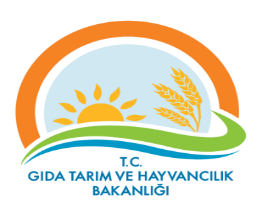 RİSK KAYIT TABLOSURİSK KAYIT TABLOSUDokuman KoduDokuman KoduDokuman KoduGTHB.59.İLM.KYS.098GTHB.59.İLM.KYS.098GTHB.59.İLM.KYS.098GTHB.59.İLM.KYS.098GTHB.59.İLM.KYS.098GTHB.59.İLM.KYS.098GTHB.59.İLM.KYS.098RİSK KAYIT TABLOSURİSK KAYIT TABLOSURevizyon NoRevizyon NoRevizyon NoRİSK KAYIT TABLOSURİSK KAYIT TABLOSURevizyon TarihiRevizyon TarihiRevizyon TarihiRİSK KAYIT TABLOSURİSK KAYIT TABLOSUYayın TarihiYayın TarihiYayın TarihiRİSK KAYIT TABLOSURİSK KAYIT TABLOSUSayfa SayısıSayfa SayısıSayfa SayısıSayfa 7 / Sayfa 7 / Sayfa 7 / Sayfa 7 / Sayfa 7 / Sayfa 7 / Sayfa 7 / TESPİT EDİLEN RİSKTESPİT EDİLEN RİSKLERİN OLUMSUZ ETKİLERTESPİT EDİLEN RİSKLERİN OLUMSUZ ETKİLERMEVCUT KONTROLLERMEVCUT KONTROLLERRİSKLERE VERİLEN CEVAPLARETKİOLASILIKRİSK  SKORU (PUANI)RİSKİN DEĞİŞİM YÖNÜ (ÖNEM DÜZEYİ)RİSKE VERİELECEK CEVAPLAR YENİ/EK/KALDIRILAN KONTROLLERRİSKİN TÜRÜRİSKİN SAHİBİAÇIKLAMALAR (İZLEME RAPORLAMA)AÇIKLAMALAR (İZLEME RAPORLAMA)Risk: Evrak EksikliğiYapılan Uygulamaların Mevzuata Uygunluğunun Kontrol EdilmesiYapılan Uygulamaların Mevzuata Uygunluğunun Kontrol EdilmesiEn Az İki Kişi Numune Alımını Gerçekleştirir.En Az İki Kişi Numune Alımını Gerçekleştirir.Yapılan Uygulamanın Daha etkili olması İçin Personel Sayısının Arttırılması111DÜŞÜK RİSKPersonel Desteği Sağlama Operasyonelİl Müdürlüğü Dosyalama DosyalamaSebep: Evrakın Ayrıntılı İncelenememesi
Yapılan Uygulamaların Mevzuata Uygunluğunun Kontrol EdilmesiYapılan Uygulamaların Mevzuata Uygunluğunun Kontrol EdilmesiEn Az İki Kişi Numune Alımını Gerçekleştirir.En Az İki Kişi Numune Alımını Gerçekleştirir.Yapılan Uygulamanın Daha etkili olması İçin Personel Sayısının Arttırılması111DÜŞÜK RİSKPersonel Desteği Sağlama Operasyonelİl Müdürlüğü Dosyalama Dosyalama